2022-2023 EĞİTİM-ÖĞRETİM YILI ARKADAŞIM TÜRKÇE ORTAOKULU MEB YAYINLARI 8. SINIF TÜRKÇE DERSİ ÜNİTELENDİRİLMİŞ YILLIK PLANI UYGUNDUR19/09/2022ARKADAŞIM TÜRKÇEOkul Müdürü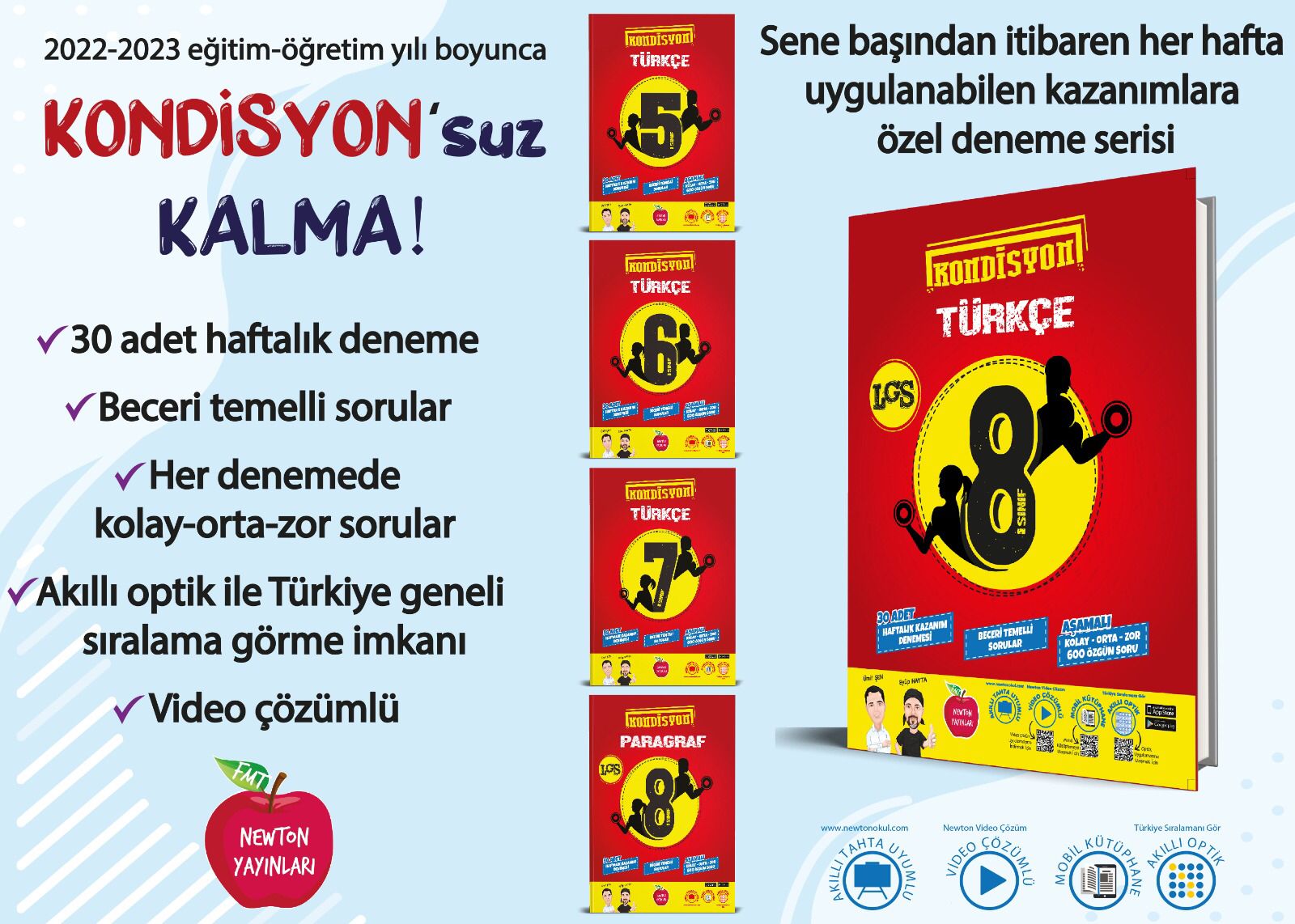 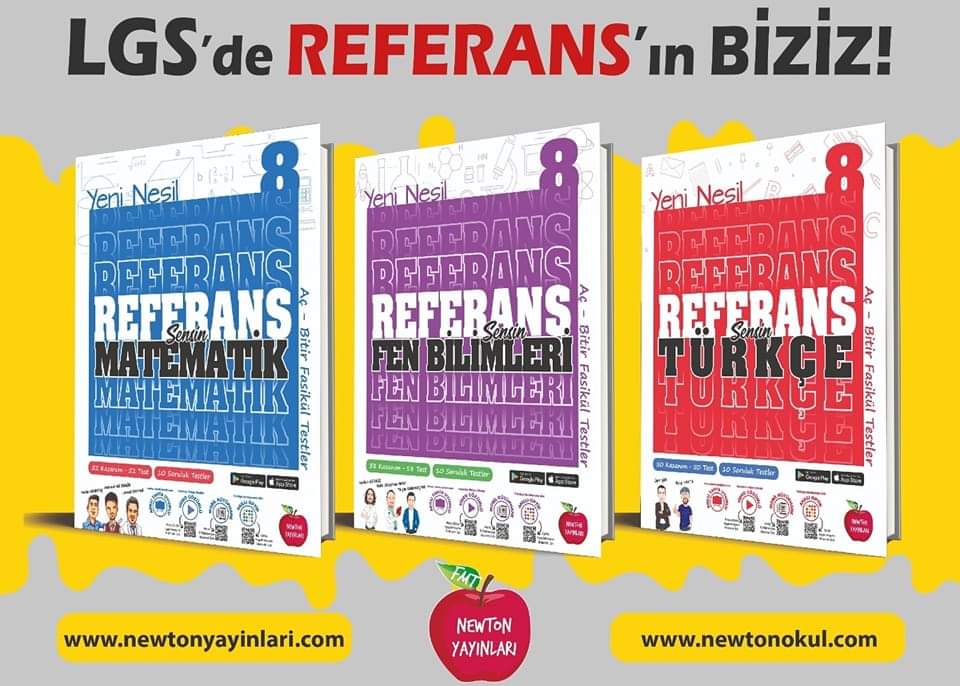 Günlük planları ve metinle ilgili etkinlikleri Facebook grubumuzda bulabilirsiniz arkadaşlar…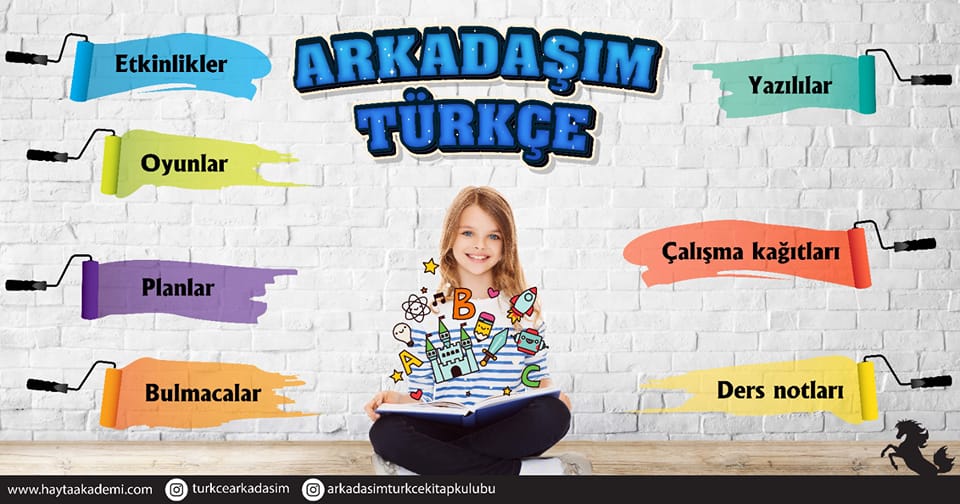 TEMATARİHMETİNLERSAATKAZANIMLARArkadaşım Türkçe Facebook sayfası olarak 2022-2023 Eğitim Öğretim Yılında bu yıllık planı kullanacağız. Bilginiz olsun.KAZANIMLARArkadaşım Türkçe Facebook sayfası olarak 2022-2023 Eğitim Öğretim Yılında bu yıllık planı kullanacağız. Bilginiz olsun.KAZANIMLARArkadaşım Türkçe Facebook sayfası olarak 2022-2023 Eğitim Öğretim Yılında bu yıllık planı kullanacağız. Bilginiz olsun.KAZANIMLARArkadaşım Türkçe Facebook sayfası olarak 2022-2023 Eğitim Öğretim Yılında bu yıllık planı kullanacağız. Bilginiz olsun.ATATÜRKÇÜLÜKETKİNLİKYöntem ve Teknik Araç ve GereçÖLÇMEDEĞ. VE AçıklamalarTEMATARİHMETİNLERSAATOKUMADİNLEME/İZLEMEKONUŞMAYAZMAERDEMLER12 Eylül-16 EylülİYİMSERLİK VE KÖTÜMSERLİK ÜZERİNE5 SaatAkıcı Okuma                                                                                                        T.8.3.1. Noktalama işaretlerine dikkat ederek sesli ve sessiz okur. Söz Varlığı                                                                                                     T.8.3.5. Bağlamdan yararlanarak bilmediği kelime ve kelime gruplarının anlamını tahmin eder.                                                                   T.8.3.6. Deyim, atasözü ve özdeyişlerin metne katkısını belirler.T.8.3.9. Fiilimsilerin cümledeki işlevlerini kavrar.                             Anlama                                                                                                     T.8.3.14. Metinle ilgili soruları cevaplar.                                                      T.8.3.17. Metnin ana fikrini/ana duygusunu belirler. T.8.3.18. Metindeki yardımcı fikirleri belirler.T.8.3.21. Metnin içeriğini yorumlar. (Öznel ve nesnel cümle)                                                                                 T.8.3.26. Metin türlerini ayırt eder.T.8.2.2. Hazırlıksız konuşma yapar.T.8.2.3. Konuşma stratejilerini uygular.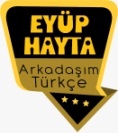 T.8.4.2. Bilgilendirici metin yazar.T.8.4.13.Yazdıklarının içeriğine uygun başlık belirler.1-9. EtkinliklerAnlatma, soru-cevap,  problem çözme, gösterip yaptırma, tartışma,  gösteri,  rol yapma, drama, beyin fırtınası
Ders Kitabı,  Eba, Türkçe sözlük, atasözleri ve deyimler sözlüğü, gazete kupürleri, dergiler vb.İLKÖĞRETİM HAFTASIERDEMLER19-23 EylülKAŞAĞI5 SaatAkıcı OkumaT.8.3.1. Noktalama işaretlerine dikkat ederek sesli ve sessiz okur. Söz VarlığıT.8.3.5. Bağlamdan yararlanarak bilmediği kelime ve kelime gruplarının anlamını tahmin eder.T.8.3.9. Fiilimsilerin cümledeki işlevlerini kavrar.AnlamaT.8.3.14. Metinle ilgili soruları cevaplar.                                                        T.8.3.20.Okuduğu metinlerdeki hikâye unsurlarını belirler.T.8.3.23. Metinler arasında karşılaştırma yapar.T.8.3.25. Okudukları ile ilgili çıkarımlarda bulunur. (Neden-sonuç, amaç-sonuç ve koşul-sonuç cümleleri).T.8.2.3. Konuşma stratejilerini uygular.T.8.4.3. Hikâye edici metin yazar.T.8.4.6. Bir işi işlem basamaklarına göre yazar.1-8. EtkinliklerAnlatma, soru-cevap,  problem çözme, gösterip yaptırma, tartışma,  gösteri,  rol yapma, drama, beyin fırtınası
Ders Kitabı,  Eba, Türkçe sözlük, atasözleri ve deyimler sözlüğü, gazete kupürleri, dergiler vb.ERDEMLER26-30 EylülİNSANLA GÜZEL5 SaatAkıcı OkumaT.8.3.2. Metni türün özelliklerine uygun biçimde okur. Söz VarlığıT.8.3.5. Bağlamdan yararlanarak bilmediği kelime ve kelime gruplarının anlamını tahmin eder.T.8.3.7. Metindeki söz sanatlarını tespit eder.                                   T.8.3.9. Fiilimsilerin cümledeki işlevlerini kavrar.                                     AnlamaT.8.3.14. Metinle ilgili soruları cevaplar.T.8.3.16. Metnin konusunu belirler.                                                    T.8.3.17. Metnin ana fikrini/ana duygusunu belirler.T.8.2.3. Konuşma stratejilerini uygular.T.8.4.2. Bilgilendirici metin yazar.T.8.4.7. Yazılarını zenginleştirmek için atasözleri, deyimler ve özdeyişler kullanır.T.8.4.13.Yazdıklarının içeriğine uygun başlık belirler.1-8. Etkinlikler    Anlatma, soru-cevap,  problem çözme, gösterip yaptırma, tartışma,  gösteri,  rol yapma, drama, beyin fırtınası
Ders Kitabı,  Eba, Türkçe sözlük, atasözleri ve deyimler sözlüğü, gazete kupürleri, dergiler vb.TEMATARİHMETİNLERSAATKAZANIMLARKAZANIMLARKAZANIMLARKAZANIMLARAtatürkçülükETKİNLİKYöntem ve Teknik Araç ve GereçÖLÇMEDEĞ.AçıklamalarTEMATARİHMETİNLERSAATOKUMADİNLEME/İZLEMEKONUŞMAYAZMAERDEMLER3 EKİM-7 EkimKEDİ İLE FARE (DİNLEME/İZLEME METNİ)5 saatAnlamaT.8.3.23. Metinler arasında karşılaştırma yapar.T.8.1.1. Dinlediklerinde/izlediklerinde geçen olayların gelişimi ve sonucu hakkında tahminde bulunur.T.8.1.2. Dinlediklerinde/izlediklerinde geçen, bilmediği kelimelerin anlamını tahmin eder.T.8.1.3. Dinlediklerini/izlediklerini özetler.                                                                T.8.1.4. Dinledikleri/izlediklerine yönelik soruları cevaplar.T.8.1.5. Dinlediklerinin/izlediklerinin konusunu belirler.T.8.1.6. Dinlediklerinin/izlediklerinin ana fikrini/ana duygusunu belirler.T.8.1.18. Dinleme stratejilerini uygular.T.8.2.1. Hazırlıklı konuşma yapar.T.8.2.3. Konuşma stratejilerini uygular.T.8.4.3. Hikâye edici metin yazar.T.8.4.4. Yazma stratejilerini uygular.1-7. Etkinlikler   Ders Kitabı,  Eba, Türkçe sözlük, atasözleri ve deyimler sözlüğü, gazete kupürleri, dergiler vb.Not alarak dinlemeKatılımsız dinlemeEmpati kurarak dinleme Eleştirel konuşmaTema Değerlendirme SorularıMİLLİ MÜCADELE VE ATATÜRK10-14 EkimBAYRAĞIMIZIN ALTINDA5 SaatAkıcı OkumaT.8.3.1. Noktalama işaretlerine dikkat ederek sesli ve sessiz okur.Söz VarlığıT.8.3.5. Bağlamdan yararlanarak bilmediği kelime ve kelime gruplarının anlamını tahmin eder.                                                  T.8.3.9. Fiilimsilerin cümledeki işlevlerini kavrar.AnlamaT.8.3.14. Metinle ilgili soruları cevaplar.T.8.3.20.Okuduğu metinlerdeki hikâye unsurlarını belirler.T.8.3.25. Okudukları ile ilgili çıkarımlarda bulunur. (Abartma, örneklendirme, benzetme ve karşılaştırma cümleleri)T.8.2.2. Hazırlıksız konuşma yapar.T.8.4.1. Şiir yazar. T.8.4.13.Yazdıklarının içeriğine uygun başlık belirler.* Atatürk ile ilgili anılar okutulup anıda geçen olaylar anlattırılacak ve anının ana fikri açıklanacaktır.1-7. Etkinlikler   Ders Kitabı,  Eba, Türkçe sözlük, atasözleri ve deyimler sözlüğü, gazete kupürleri, dergiler vb.Okuma tiyatrosuÖzetleyerek okumaÖzetlemeGüdümlü konuşmaBir metinden hareketle yazmaTEMATARİHMETİNLERSAATKAZANIMLARKAZANIMLARKAZANIMLARKAZANIMLARKAZANIMLARATATÜRKÇÜLÜKETKİNLİKYöntem ve Teknik Araç ve GereçÖLÇMEDEĞ.AçıklamalarTEMATARİHMETİNLERSAATOKUMADİNLEME/İZLEMEKONUŞMAKONUŞMAYAZMAMİLLİ MÜCADELE VE ATATÜRK17-21 EkimATATÜRK VE MÜZİK5 SaatAkıcı Okuma                                              T.8.3.1. Noktalama işaretlerine dikkat ederek sesli ve sessiz okur.Söz VarlığıT.8.3.5. Bağlamdan yararlanarak bilmediği kelime ve kelime gruplarının anlamını tahmin eder.                                                                        T.8.3.6. Deyim, atasözü ve özdeyişlerin metne katkısını belirler.T.8.3.9. Fiilimsilerin cümledeki işlevlerini kavrar.AnlamaT.8.3.14. Metinle ilgili soruları cevaplar.T.8.3.26. Metin türlerini ayırt eder.T.8.2.1. Hazırlıklı konuşma yapar.     T.8.2.1. Hazırlıklı konuşma yapar.     T.8.4.4. Yazma stratejilerini uygular. T.8.4.10. Yazdıklarında yabancı dillerden alınmış, dilimize henüz yerleşmemiş kelimelerin Türkçelerini kullanır.* Atatürk’ün kişiliğini ve özelliklerini konu alan bir metin okunarak Atatürk’ün ideallerinin neler olduğu açıklanacaktır. 1-7.    EtkinliklerAnlatım, soru-cevapDers Kitabı,  Eba, Türkçe sözlük, atasözleri ve deyimler sözlüğü, vb.Sesli/sessiz okumaBir metinden hareketle yazmaKavram Havuzundan seçerek yazmaMİLLİ MÜCADELE VE ATATÜRK24-28 EkimKINALI ALİ'NİN MEKTUBU5 SaatAkıcı OkumaT.8.3.1. Noktalama işaretlerine dikkat ederek sesli ve sessiz okur.Söz VarlığıT.8.3.5. Bağlamdan yararlanarak bilmediği kelime ve kelime gruplarının anlamını tahmin eder.T.8.3.6. Deyim, atasözü ve özdeyişlerin metne katkısını belirler.T.8.3.9. Fiilimsilerin cümledeki işlevlerini kavrar.T.8.3.10. Geçiş ve bağlantı ifadelerinin metnin anlamına olan katkısını değerlendirir.AnlamaT.8.3.14. Metinle ilgili soruları cevaplar.T.8.3.15. Metinle ilgili sorular sorar. T.8.3.20.Okuduğu metinlerdeki hikâye unsurlarını belirler.T.8.1.14. Dinleme stratejilerini uygular.T.8.1.14. Dinleme stratejilerini uygular.T.8.2.2. Hazırlıksız konuşma yapar.     T.8.4.2. Bilgilendirici metin yazar. T.8.4.13.Yazdıklarının içeriğine uygun başlık belirler.* Atatürk’ün insan sevgisi ve evrensellik, millet sevgisi ve yurt sevgisi hakkındaki görüşlerine örnekler verilecektir.1-8 EtkinliklerDers Kitabı,  Eba, Türkçe sözlük, atasözleri ve deyimler sözlüğü, gazete kupürleri, dergiler vb.Sesli/sessiz okumaEşleştirmeGüdümlü konuşmaBir metinden hareketle yazma29 EKİM CUMHURİYET BAYRAMITEMATARİHMETİNLERSAATKAZANIMLARKAZANIMLARKAZANIMLARKAZANIMLARKAZANIMLARAtatürkçülükETKİNLİKYöntem ve Teknik Araç ve GereçÖLÇMEDEĞ.AçıklamalarTEMATARİHMETİNLERSAATOKUMADİNLEME/İZLEMEKONUŞMAYAZMAYAZMAMİLLİ MÜCADELE VE ATATÜRK              31 Ekim-4 KasımATATÜRK'Ü GÖRDÜM            (DİNLEME/İZLEME METNİ)5 SaatT.8.1.2.Dinlediklerinde/izlediklerinde geçen bilmediği kelimelerin anlamını tahmin eder. T.8.1.3. Dinlediklerini/izlediklerini özetler.                                                 T.8.1.4. Dinledikleri/izlediklerine yönelik sorulara cevap verir. T.8.1.5.Dinlediklerinin/izlediklerinin konusunu tespit eder.                                 T.8.1.6.Dinlediklerinin/izlediklerinin ana fikrini/ana duygusunu tespit eder.T.8.1.7. Dinlediklerine/izlediklerine yönelik farklı başlıklar önerir. T.8.1.10. Dinledikleriyle/izledikleriyle ilgili görüşlerini bildirir. T.8.1.14. Dinleme stratejilerini uygular.T.8.2.2. Hazırlıksız konuşma yapar.                                               T.8.2.3. Konuşma stratejilerini uygular.                                                                                               T.8.2.7. Konuşmalarında uygun geçiş ve bağlantı ifadelerini kullanır.T.8.2.2. Hazırlıksız konuşma yapar.                                               T.8.2.3. Konuşma stratejilerini uygular.                                                                                               T.8.2.7. Konuşmalarında uygun geçiş ve bağlantı ifadelerini kullanır.T.8.4.3. Hikâye edici metin yazar.T.8.4.13.Yazdıklarının içeriğine uygun başlık belirler.* Atatürk ile ilgili anılar okutulup anıda geçen olaylar anlattırılacak ve anının ana fikri açıklanacaktır.1-8.   Etkinlikler  Ders Kitabı,  Eba, Türkçe sözlük, atasözleri ve deyimler sözlüğü, gazete kupürleri, dergiler Empati kurarak dinlemeBeden dilini etkili kullanmaYaratıcı konuşmaYaratıcı yazma Tema Sonu DeğerlendirmeBİLİM VE TEKNOLOJİ                               7-11 KasımGÜNDELİK HAYATIMIZDA E-HASTALIKLAR5 SaatAkıcı OkumaT.8.3.4. Okuma stratejilerini kullanır.Söz VarlığıT.8.3.5. Bağlamdan yararlanarak bilmediği kelime ve kelime gruplarının anlamını tahmin eder.AnlamaT.8.3.14. Metinle ilgili soruları cevaplar. T.8.3.18. Metindeki yardımcı fikirleri belirler.T.8.3.22. Metinde ele alınan sorunlara farklı çözümler üretir.T.8.3.25. Okudukları ile ilgili çıkarımlarda bulunur.T.8.3.26. Metin türlerini ayırt eder.                                             T.8.3.28. Metinde önemli noktaların vurgulanış biçimlerini kavrar.T.8.3.32. Grafik, tablo ve çizelgeyle sunulan bilgileri yorumlar.T.8.2.1. Hazırlıklı konuşma yapar.                   T.8.2.2. Hazırlıksız konuşma yapar.                    T.8.2.3. Konuşma stratejilerini uygular. T.8.2.4. Konuşmalarında beden dilini etkili bir şekilde kullanır.                   T.8.2.5. Kelimeleri anlamlarına uygun kullanır.T.8.2.1. Hazırlıklı konuşma yapar.                   T.8.2.2. Hazırlıksız konuşma yapar.                    T.8.2.3. Konuşma stratejilerini uygular. T.8.2.4. Konuşmalarında beden dilini etkili bir şekilde kullanır.                   T.8.2.5. Kelimeleri anlamlarına uygun kullanır.T.8.4.4. Yazma stratejilerini uygular.T.8.4.18. Cümlenin ögelerini ayırt eder. (Özne ve yüklem)1-10 EtkinliklerDers Kitabı,  Eba, Türkçe sözlük, atasözleri ve deyimler sözlüğü, gazete kupürleri, dergiler okumaTahmin etmeNot alarak okumaGüdümlü konuşma10 KASIM ATATÜRK HAFTASI07 – 11 KASIM 2022 1. YAZILI I. DÖNEM ARA TATİLİ (14-18 KASIM)I. DÖNEM ARA TATİLİ (14-18 KASIM)I. DÖNEM ARA TATİLİ (14-18 KASIM)I. DÖNEM ARA TATİLİ (14-18 KASIM)I. DÖNEM ARA TATİLİ (14-18 KASIM)I. DÖNEM ARA TATİLİ (14-18 KASIM)I. DÖNEM ARA TATİLİ (14-18 KASIM)I. DÖNEM ARA TATİLİ (14-18 KASIM)I. DÖNEM ARA TATİLİ (14-18 KASIM)I. DÖNEM ARA TATİLİ (14-18 KASIM)I. DÖNEM ARA TATİLİ (14-18 KASIM)I. DÖNEM ARA TATİLİ (14-18 KASIM)I. DÖNEM ARA TATİLİ (14-18 KASIM)TEMATARİHMETİNLERSAATKAZANIMLARKAZANIMLARKAZANIMLARKAZANIMLARAtatürkçülükETKİNLİKETKİNLİKYöntem ve Teknik Araç ve GereçÖLÇMEDEĞ.AçıklamalarTEMATARİHMETİNLERSAATOKUMADİNLEME/ İZLEMEKONUŞMAYAZMABİLİM VE TEKNOLOJİ21-25 KasımSİMİT VE PEYNİR'LE BİLİM İNSANI ÖYKÜLERİ5 SaatAkıcı OkumaT.8.3.4. Okuma stratejilerini kullanır.Söz VarlığıT.8.3.5. Bağlamdan yararlanarak bilmediği kelime ve kelime gruplarının anlamını tahmin eder.AnlamaT.8.3.14. Metinle ilgili soruları cevaplar.T.8.3.21. Metnin içeriğini yorumlar.T.8.3.34. Okuduklarında kullanılan düşünceyi geliştirme yollarını belirler.T.8.2.2. Hazırlıksız konuşma yapar. T.8.2.7. Konuşmalarında uygun geçiş ve bağlantı ifadelerini kullanır.T.8.4.18. Cümlenin ögelerini ayırt eder.    (Özne ve yüklem)1- 8.    EtkinliklerDers Kitabı,  Eba, Türkçe sözlük, atasözleri ve deyimler sözlüğü, gazete kupürleri, dergiler ,Tahmin etme5N 1KEmpati kurarak konuşma BİLİM VE TEKNOLOJİ28 Kasım - 2 AralıkPARKTAKİ BİLİM5 SaatAkıcı OkumaT.8.3.1. Noktalama işaretlerine dikkat ederek sesli ve sessiz okur.Söz VarlığıT.8.3.5. Bağlamdan yararlanarak bilmediği kelime ve kelime gruplarının anlamını tahmin eder.AnlamaT.8.3.15. Metinle ilgili sorular sorar.                                             T.8.3.16. Metnin konusunu belirler. T.8.3.17. Metnin ana fikrini/ana duygusunu belirler.                                      T.8.3.25. Okudukları ile ilgili çıkarımlarda bulunur.(Amaç-sonuç ve koşul-sonuç cümleleri)     T.8.3.34. Okuduklarında kullanılan düşünceyi geliştirme yollarını belirler. T.8.2.1. Hazırlıklı konuşma yapar. T.8.2.3. Konuşma stratejilerini uygular.                                                                   T.8.4.3. Hikâye edici metin yazar.T.8.4.4. Yazma stratejilerini uygular.T.8.4.13.Yazdıklarının içeriğine uygun başlık belirler.T.8.4.18. Cümlenin ögelerini ayırt eder. (Belirtili ve belirtisiz nesne)1-8. EtkinliklerDers Kitabı,  Eba, Türkçe sözlük, atasözleri ve deyimler sözlüğü, gazete kupürleri, dergiler ,akıllı tahta vb.Göz atarak okumaÖzetleyerek okumaNot alarak okumaİkna etmeÖz Değerlendirme FormuTEMATARİHMETİNLERSAATKAZANIMLARKAZANIMLARKAZANIMLARKAZANIMLARAtatürkçülükETKİNLİKYöntem ve Teknik Araç ve GereçÖLÇMEDEĞ.AçıklamalarTEMATARİHMETİNLERSAATOKUMADİNLEME/İZLEMEKONUŞMAYAZMABİLİM VE TEKNOLOJİ5-16 AralıkUZAY GİYSİLERİ (DİNLEME/İZLEME METNİ)10 SaatT.8.1.2. Dinlediklerinde/izlediklerinde geçen bilmediği kelimelerin anlamını tahmin eder.T.8.1.4. Dinledikleri/izlediklerine yönelik sorulara cevap verir.T.8.1.5. Dinlediklerinin/izlediklerinin konusunu tespit eder.T.8.1.6. Dinlediklerinin/izlediklerinin ana fikrini/ana duygusunu tespit eder.T.8.1.7. Dinlediklerine/izlediklerine yönelik farklı başlıklar önerir.T.8.1.10. Dinledikleriyle/izledikleriyle ilgili görüşlerini bildirir.                            T.8.1.11. Dinledikleri/izledikleri medya metinlerini değerlendirir.T.8.1.14. Dinleme stratejilerini uygular.T.8.2.2. Hazırlıksız konuşma yapar.T.8.2.4. Konuşmalarında beden dilini etkili bir şekilde kullanır.T.8.4.2. Bilgilendirici metin yazar.T.8.4.4. Yazma stratejilerini uygular.T.8.4.18. Cümlenin ögelerini ayırt eder.(Özne, yüklem ve yer tamlayıcısı)1-8.    Etkinlikler  Sesli okumaGüdümlü konuşmaGüdümlü yazmaSoru-cevapEmpati kurarak dinlemeNot alarak dinlemeBir metinden hareketle yazma                   Ders kitabı,akıllı tahta vb.Tema Değerlendirme SorularıBİREY VE TOPLUM19-23 AralıkKALDIRIMLAR5  SaatAkıcı OkumaT.8.3.2. Metni türün özelliklerine uygun biçimde okur.Söz VarlığıT.8.3.5. Bağlamdan yararlanarak bilmediği kelime ve kelime gruplarının anlamını tahmin eder. T.8.3.7. Metindeki söz sanatlarını tespit eder.AnlamaT.8.3.14. Metinle ilgili soruları cevaplar.                 T.8.3.16. Metnin konusunu belirler.                            T.8.3.17. Metnin ana fikrini/ana duygusunu belirler.T.8.2.1. Hazırlıklı konuşma yapar.T.8.2.4. Konuşmalarında beden dilini etkili bir şekilde kullanır.                          T.8.2.5. Kelimeleri anlamlarına uygun kullanır. T.8.2.6. Konuşmalarında yabancı dillerden alınmış, dilimize henüz yerleşmemiş kelimelerin Türkçelerini kullanır.T.8.4.1. Şiir yazar.T.8.4.4. Yazma stratejilerini uygular.T.8.4.18. Cümlenin ögelerini ayırt eder. (Özne, yüklem ve zarf tamlayıcısı)1-7. Etkinlikler    Ders Kitabı,  Eba, Türkçe sözlük, Soru sorarak okumaYaratıcı konuşmaTümevarımSoru-cevapŞiir korosuİşaretleyerek okumaNot alarak okumaEmpati kurarak konuşmaKavram havuzu oluşturmaTEMATARİHMETİNLERSAATKAZANIMLARKAZANIMLARKAZANIMLARKAZANIMLARAtatürkçülükETKİNLİKETKİNLİKYöntem ve Teknik Araç ve GereçÖLÇMEDEĞ.AçıklamalarTEMATARİHMETİNLERSAATOKUMADİNLEME/İZLEMEKONUŞMAYAZMABİREY VE TOPLUM26 Aralık-30AralıkPORTAKAL5 SaatAkıcı OkumaT.8.3.1. Noktalama işaretlerine dikkat ederek sesli ve sessiz okur.Söz VarlığıT.8.3.5. Bağlamdan yararlanarak bilmediği kelime ve kelime gruplarının anlamını tahmin eder.AnlamaT.8.3.13. Okuduklarını özetler.                           T.8.3.14. Metinle ilgili soruları cevaplar.     T.8.3.15. Metinle ilgili sorular sorar.             T.8.3.19. Metnin içeriğine uygun başlık/başlıklar belirler.T.8.4.4. Yazma stratejilerini uygular.T.8.4.18. Cümlenin ögelerini ayırt eder.1-7.    Etkinlikler         Ders Kitabı,  Eba, Türkçe sözlük, Göz atarak okumaGüdümlü konuşmaYaratıcı yazmaSoru-cevapSessiz okumaHızlı okumaSesli okumaMülakatTahmin etmeÖz Değerlendire Formu26 - 30 Aralık 1. Dönem 2.Yazılı BİREY VE TOPLUM2-6 OcakDİLİMİZ KUŞATMA ALTINDA5 SaatAkıcı OkumaT.8.3.4. Okuma stratejilerini kullanır.Söz VarlığıT.8.3.5. Bağlamdan yararlanarak bilmediği kelime ve kelime gruplarının anlamını tahmin eder.T.8.3.11. Metindeki anlatım biçimlerini belirler.AnlamaT.8.3.15. Metinle ilgili sorular sorar.                      T.8.3.16. Metnin konusunu belirler.                    T.8.3.17. Metnin ana fikrini/ana duygusunu belirler.T.8.2.2. Hazırlıksız konuşma yapar.T.8.2.3. Konuşma stratejilerini uygular.T.8.4.2. Bilgilendirici metin yazar.     T.8.4.10. Yazdıklarında yabancı dillerden alınmış, dilimize henüz yerleşmemiş kelimelerin Türkçelerini kullanır.T.8.4.18. Cümlenin ögelerini ayırt eder.1-8. Etkinlikler  Ders Kitabı,  Eba, Türkçe sözlük, atasözleri ve deyimler sözlüğü, Not alarak dinlemeTartışmaSerbest yazmaSoru-cevapEleştirel okumaİşaretleyerek okumaTEMATARİHMETİNLERSAATKAZANIMLARKAZANIMLARKAZANIMLARKAZANIMLARAtatürkçülükETKİNLİKYöntem ve TekniklerÖLÇMEDEĞ.TEMATARİHMETİNLERSAATOKUMADİNLEME/ İZLEMEKONUŞMAYAZMABİREY VE TOPLUM             9-13 OcakKARANLIĞIN RENGİ BEYAZ(DİNLEME/İZLEME METNİ)5 SaatT.8.1.2.Dinlediklerinde/izlediklerinde geçen bilmediği kelimelerin anlamını tahmin eder.T.8.1.4. Dinledikleri/izlediklerine yönelik sorulara cevap verir.     T.8.1.5. Dinlediklerinin/izlediklerinin konusunu tespit eder.T.8.1.6. Dinlediklerinin/izlediklerinin ana fikrini/ana duygusunu tespit eder. T.8.1.11. Dinledikleri/izledikleri medya metinlerini değerlendirir.T.8.1.14. Dinleme stratejilerini uygular.T.8.2.2. Hazırlıksız konuşma yapar.T.8.4.3.Hikâye edicimetin yazar.                                  T.8.4.13. Yazdıklarının içeriğine uygun başlık belirler.                               T.8.4.18. Cümlenin ögelerini ayırt eder. (Nesne, yer tamlayıcısı, zarf tamlayıcısı)1-6.    Etkinlikler        Ders kitabı, Türkçe sözlük, akıllı tahta vb. Soru-cevapEmpati kurarak dinlemeNot alarak dinlemeTahmin etmeİkna etmek için konuşmaTema Değerlendirme Soruları ZAMAN VE MEKÂN16-20 OcakEŞREF SAAT5 SaatAkıcı OkumaT.8.3.4. Okuma stratejilerini kullanır.Söz VarlığıT.8.3.5. Bağlamdan yararlanarak bilmediği kelime ve kelime gruplarının anlamını tahmin eder.T.8.3.6. Deyim, atasözü ve özdeyişlerin metne katkısını belirler.AnlamaT.8.3.14. Metinle ilgili soruları cevaplar.T.8.3.16. Metnin konusunu belirler.                                                    T.8.3.17. Metnin ana fikrini/ana duygusunu belirler.                                                          T.8.3.18. Metindeki yardımcı fikirleri belirler.                            T.8.3.21. Metnin içeriğini yorumlar.(Öznel ve nesnel cümle)T.8.4.2. Bilgilendirici metin yazar.     T.8.4.4. Yazma stratejilerini uygular.T.8.4.18. Cümlenin ögelerini ayırt eder.1- 7 Etkinlikler   Ders kitabı, Türkçe sözlük Deyimler sözlüğüGüdümlü konuşmaMetin tamamlama Soru-cevapYARIYIL TATİLİ (23 OCAK - 5 ŞUBAT)YARIYIL TATİLİ (23 OCAK - 5 ŞUBAT)YARIYIL TATİLİ (23 OCAK - 5 ŞUBAT)YARIYIL TATİLİ (23 OCAK - 5 ŞUBAT)YARIYIL TATİLİ (23 OCAK - 5 ŞUBAT)YARIYIL TATİLİ (23 OCAK - 5 ŞUBAT)YARIYIL TATİLİ (23 OCAK - 5 ŞUBAT)YARIYIL TATİLİ (23 OCAK - 5 ŞUBAT)YARIYIL TATİLİ (23 OCAK - 5 ŞUBAT)YARIYIL TATİLİ (23 OCAK - 5 ŞUBAT)YARIYIL TATİLİ (23 OCAK - 5 ŞUBAT)YARIYIL TATİLİ (23 OCAK - 5 ŞUBAT)TEMATARİHMETİNLERSAATKAZANIMLARKAZANIMLARKAZANIMLARKAZANIMLARAtatürkçülükETKİNLİKYöntem ve Teknik Araç ve GereçÖLÇMEDEĞ.AçıklamalarTEMATARİHMETİNLERSAATOKUMADİNLEME/ İZLEMEKONUŞMAYAZMAZAMAN VE MEKÂN6-10 ŞubatTÜRKİYE5 SaatAkıcı OkumaT.8.3.2. Metni türün özelliklerine uygun biçimde okur.Söz VarlığıT.8.3.5. Bağlamdan yararlanarak bilmediği kelime ve kelime gruplarının anlamını tahmin eder.T.8.3.7. Metindeki söz sanatlarını tespit eder. (Benzetme, kişileştirme, karşıtlık)AnlamaT.8.3.14. Metinle ilgili soruları cevaplar.T.8.3.16. Metnin konusunu belirler.                           T.8.3.17. Metnin ana fikrini/ana duygusunu belirler.T.8.2.1. Hazırlıklı konuşma yapar.T.8.2.3. Konuşma stratejilerini uygular.T.8.4.1. Şiir yazar.                           T.8.4.13. Yazdıklarının içeriğine uygun başlık belirler. T.8.4.20. Fiillerin çatı özelliklerinin anlama olan katkısını kavrar. (Etken, edilgen çatı)1-7.    Etkinlikler       Soru-cevap İşaretleyerek okumaKavram havuzu oluşturmaAltını çizmeDers kitabı, Türkçe sözlük vb.ZAMAN VE MEKÂN13-17 ŞubatPERİ BACALARI5 SaatAkıcı OkumaT.8.3.4. Okuma stratejilerini kullanır.Söz VarlığıT.8.3.5. Bağlamdan yararlanarak bilmediği kelime ve kelime gruplarının anlamını tahmin eder.AnlamaT.8.3.14. Metinle ilgili soruları cevaplar.T.8.3.15. Metinle ilgili sorular sorar.T.8.3.21. Metnin içeriğini yorumlar. (Öznel ve nesne cümle)T.8.2.2. Hazırlıksız konuşma yapar.T.8.2.3. Konuşma stratejilerini uygular.T.8.4.4. Yazma stratejilerini uygular.T.8.4.13. Yazdıklarının içeriğine uygun başlık belirler. T.8.4.18. Cümlenin ögelerini ayırt eder.T.8.4.20. Fiillerin çatı özelliklerinin anlama olan katkısını kavrar. (Geçişli, geçişsiz çatı)1-7 EtkinliklerEmpati kurarak ve Eleştirel konuşmaSoru-cevapÖzetleyerek okumaGüdümlü yazmaDers kitabı, Türkçe sözlükTEMATARİHMETİNLERSAATKAZANIMLARKAZANIMLARKAZANIMLARKAZANIMLARAtatürkçülükAra Disiplin KazanımlarıETKİNLİKYöntem ve Teknik Araç ve GereçÖLÇMEDEĞ.AçıklamalarTEMATARİHMETİNLERSAATOKUMADİNLEME/ İZLEMEKONUŞMAYAZMAZAMAN VE MEKÂN20 -24 ŞubatROBINSON CRUSOE(DİNLEME/İZLEME METNİ)5 SaatT.8.1.2. Dinlediklerinde/izlediklerinde geçen bilmediği kelimelerin anlamını tahmin eder.T.8.1.3. Dinlediklerini/izlediklerini özetler. T.8.1.4. Dinledikleri/izlediklerine yönelik sorulara cevap verir.T.8.1.10. Dinledikleriyle/izledikleriyle ilgili görüşlerini bildirir.T.8.1.12. Dinlediklerinde/izlediklerinde başvurulan düşünceyi geliştirme yollarını tespit eder.T.8.1.14. Dinleme stratejilerini uygular.T.8.2.2. Hazırlıksız konuşma yapar.T.8.2.3. Konuşma stratejilerini uygular.T.8.4.20. Fiillerin çatı özelliklerinin anlama olan katkısını kavrar. (Geçişli, geçişsiz çatı)1-7.    Etkinlikler        Güdümlü konuşmayaratıcı yazmaSoru-cevapEmpati kurarak dinlemeNot alarak izlemeGruplandırma Ders kitabı, Türkçe sözlük, akılı tahta vb.Tema Değerlendirme SorularıMİLLÎ KÜLTÜRÜMÜZ27- Şubat- 3MartGÖÇ DESTANI5 SaatAkıcı Okuma T.8.3.1. Noktalama işaretlerine dikkat ederek sesli ve sessiz okur. T.8.3.3. Farklı yazı karakterleri ile yazılmış yazıları okur.Söz VarlığıT.8.3.5. Bağlamdan yararlanarak bilmediği kelime ve kelime gruplarının anlamını tahmin eder.AnlamaT.8.3.14. Metinle ilgili soruları cevaplar.T.8.3.16. Metnin konusunu belirler.                           T.8.3.17. Metnin ana fikrini/ana duygusunu belirler.T.8.3.24. Metindeki gerçek ve kurgusal unsurları ayırt eder.T.8.3.26. Metin türlerini ayırt eder.T.8.2.2. Hazırlıksız konuşma yapar.T.8.4.3. Hikâye edici metin yazar.T.8.4.4. Yazma stratejilerini uygular.T.8.4.8. Yazılarında mizahi ögeler kullanır.T.8.4.13. Yazdıklarının içeriğine uygun başlık belirler. T.8.4.16. Yazdıklarını düzenler. T.8.4.20. Fiillerin çatı özelliklerinin anlama olan katkısını kavrar.1- 9. Etkinlikler   İşaretleyerek okumaEmpati kurmaKontrollü yazmaSoru-cevapİşaretleyerek okumaGöz atarak okumaSesli/sessiz okumaTahmin etme Ders kitabı, Türkçe sözlük, akıllı tahta vb.TEMATARİHMETİNLERSAATKAZANIMLARKAZANIMLARKAZANIMLARKAZANIMLARAra Disiplin Kazanımları AtatürkçülükETKİNLİKYöntem ve Teknik Araç ve GereçÖLÇMEDEĞ.AçıklamalarTEMATARİHMETİNLERSAATOKUMADİNLEME/ İZLEMEKONUŞMAYAZMAMİLLÎ KÜLTÜRÜMÜZ6-17 MartVATAN SEVGİSİNİ İÇTEN DUYANLAR10 SaatAkıcı OkumaT.8.3.2. Metni türün özelliklerine uygun biçimde okur.Söz VarlığıT.8.3.5. Bağlamdan yararlanarak bilmediği kelime ve kelime gruplarının anlamını tahmin eder.T.8.3.10. Geçiş ve bağlantı ifadelerinin metnin anlamına olan katkısını değerlendirir. AnlamaT.8.3.14. Metinle ilgili soruları cevaplar.T.8.3.16. Metnin konusunu belirler.T.8.3.17. Metnin ana fikrini/ana duygusunu belirler.T.8.3.27. Görsellerle ilgili soruları cevaplar.T.8.1.10. Dinledikleriyle/izledikleriyle ilgili görüşlerini bildirir.T.8.2.2. Hazırlıksız konuşma yapar.T.8.2.5. Kelimeleri anlamlarına uygun kullanır.T.8.4.2. Bilgilendirici metin yazar.T.8.4.19. Cümle türlerini tanır. (İsim ve fiil cümlesi)1-10.    Etkinlikler        Sesli okumaİkna etmeGüdümlü yazmaSoru-cevapSesli/sessiz okumaDinlemeDers kitabı, Türkçe sözlük, deyimler sözlüğü vb.MİLLÎ KÜLTÜRÜMÜZ6-17 MartVATAN SEVGİSİNİ İÇTEN DUYANLAR10 SaatAkıcı OkumaT.8.3.2. Metni türün özelliklerine uygun biçimde okur.Söz VarlığıT.8.3.5. Bağlamdan yararlanarak bilmediği kelime ve kelime gruplarının anlamını tahmin eder.T.8.3.10. Geçiş ve bağlantı ifadelerinin metnin anlamına olan katkısını değerlendirir. AnlamaT.8.3.14. Metinle ilgili soruları cevaplar.T.8.3.16. Metnin konusunu belirler.T.8.3.17. Metnin ana fikrini/ana duygusunu belirler.T.8.3.27. Görsellerle ilgili soruları cevaplar.T.8.1.10. Dinledikleriyle/izledikleriyle ilgili görüşlerini bildirir.T.8.2.2. Hazırlıksız konuşma yapar.T.8.2.5. Kelimeleri anlamlarına uygun kullanır.T.8.4.2. Bilgilendirici metin yazar.T.8.4.19. Cümle türlerini tanır. (İsim ve fiil cümlesi)1-10.    Etkinlikler        Sesli okumaİkna etmeGüdümlü yazmaSoru-cevapSesli/sessiz okumaDinlemeDers kitabı, Türkçe sözlük, deyimler sözlüğü vb.MİLLÎ KÜLTÜRÜMÜZ20-24 MartBİR FİNCAN KAHVE5 SaatAkıcı Okuma T.8.3.4. Okuma stratejilerini kullanır. Söz VarlığıT.8.3.5. Bağlamdan yararlanarak bilmediği kelime ve kelime gruplarının anlamını tahmin eder.AnlamaT.8.3.14. Metinle ilgili soruları cevaplar.T.8.3.25. Okudukları ile ilgili çıkarımlarda bulunur. (Koşul-sonuç cümlesi)T.8.2.1. Hazırlıklı konuşma yapar. (Sunum yapma)T.8.4.6. Bir işi işlem basamaklarına göre yazar.T.8.4.11. Formları yönergelerine uygun doldurur.T.8.4.19. Cümle türlerini tanır. (Kurallı ve devrik cümle)1-7. Etkinlikler   Hazırlıklı konuşmaSoru-cevapSesli/sessiz okumaNot alarak okumaTahmin etmeDers kitabı, Türkçe sözlük, deyimler sözlüğü vb.TEMATARİHMETİNLERSAATKAZANIMLARKAZANIMLARKAZANIMLARKAZANIMLARAra Disiplin Kazanımları AtatürkçülükETKİNLİKETKİNLİKYöntem ve Teknik Araç ve GereçYöntem ve Teknik Araç ve GereçÖLÇMEDEĞ.AçıklamalarÖLÇMEDEĞ.AçıklamalarTEMATARİHMETİNLERSAATOKUMADİNLEME/İZLEMEKONUŞMAYAZMAMİLLÎ KÜLTÜRÜMÜZ27-31MartKIZ KULESİ (DİNLEME/İZLEMEMETNİ)5 SaatT.8.1.2. Dinlediklerinde/izlediklerinde geçen bilmediği kelimelerin anlamını tahmin eder. T.8.1.4. Dinledikleri/izlediklerine yönelik sorulara cevap verir.T.8.1.8. Dinlediği/izlediği hikâye edici metinleri canlandırır.T.8.1.10. Dinledikleriyle/izledikleriyle ilgili görüşlerini bildirir.T.8.1.14. Dinleme stratejilerini uygular.T.8.2.2. Hazırlıksız konuşma yapar. T.8.2.3. Konuşma stratejilerini uygular.	T.8.4.10. Yazdıklarında yabancı dillerden alınmış, dilimize henüz yerleşmemiş kelimelerin Türkçelerini kullanır.T.8.4.11. Formları yönergelerine uygun doldurur.T.8.4.19. Cümle türlerini tanır. (Yapı bakımından cümleler)1-10.    Etkinlikler       1-10.    Etkinlikler       Sesli okumaSoru-cevapNot alarak dinlemeEmpati kurarak dinlemeTahmin ederek dinlemeCanlandırma Ders kitabı, Türkçe sözlük, akıllı tahta vb.Sesli okumaSoru-cevapNot alarak dinlemeEmpati kurarak dinlemeTahmin ederek dinlemeCanlandırma Ders kitabı, Türkçe sözlük, akıllı tahta vb.Tema Değerlendirme Soruları Tema Değerlendirme Soruları DOĞA VE EVREN3-14 NisanYILKI ATI10 SaatAkıcı OkumaT.8.3.4. Okuma stratejilerini kullanır.Söz VarlığıT.8.3.5. Bağlamdan yararlanarak bilmediği kelime ve kelime gruplarının anlamını tahmin eder.                                     T.8.3.7. Metindeki söz sanatlarını tespit eder.(Kişileştirme)T.8.3.11. Metindeki anlatım biçimlerini belirler.(Betimleme)AnlamaT.8.3.12. Görsel ve başlıktan hareketle okuyacağı metnin konusunu tahmin eder.T.8.3.13. Okuduklarını özetler.T.8.3.14. Metinle ilgili soruları cevaplar.T.8.3.20.Okuduğu metinlerdeki hikâye unsurlarını belirler.T.8.3.23. Metinler arasında karşılaştırma yapar. T.8.3.26. Metin türlerini ayırt eder.T.8.2.2. Hazırlıksız konuşma yapar.T.8.2.5. Kelimeleri anlamlarına uygun kullanır.T.8.4.3. Hikâye edici metin yazar.T.8.4.13. Yazdıklarının içeriğine uygun başlık belirler. T.8.4.19. Cümle türlerini tanır. (Olumlu ve olumsuz cümle)1- 10. Etkinlikler    1- 10. Etkinlikler    Yaratıcı konuşma Soru-cevapGöz atarak okumaÖzetleyerek okumaTartışarak okumaEleştirerek okuma Ders kitabı, Türkçe sözlük vb.Yaratıcı konuşma Soru-cevapGöz atarak okumaÖzetleyerek okumaTartışarak okumaEleştirerek okuma Ders kitabı, Türkçe sözlük vb.10 – 14 NİSAN 2. DÖNEM 1. YAZILI  2. DÖNEM ARA TATİL (17-23 NİSAN)2. DÖNEM ARA TATİL (17-23 NİSAN)2. DÖNEM ARA TATİL (17-23 NİSAN)2. DÖNEM ARA TATİL (17-23 NİSAN)2. DÖNEM ARA TATİL (17-23 NİSAN)2. DÖNEM ARA TATİL (17-23 NİSAN)2. DÖNEM ARA TATİL (17-23 NİSAN)2. DÖNEM ARA TATİL (17-23 NİSAN)2. DÖNEM ARA TATİL (17-23 NİSAN)2. DÖNEM ARA TATİL (17-23 NİSAN)2. DÖNEM ARA TATİL (17-23 NİSAN)2. DÖNEM ARA TATİL (17-23 NİSAN)2. DÖNEM ARA TATİL (17-23 NİSAN)2. DÖNEM ARA TATİL (17-23 NİSAN)2. DÖNEM ARA TATİL (17-23 NİSAN)TEMATARİHMETİNLERSAATKAZANIMLARKAZANIMLARKAZANIMLARKAZANIMLARAra Disiplin Kazanımları AtatürkçülükETKİNLİKETKİNLİKYöntem ve Teknik Araç ve GereçYöntem ve Teknik Araç ve GereçÖLÇMEDEĞ.AçıklamalarÖLÇMEDEĞ.AçıklamalarTEMATARİHMETİNLERSAATOKUMADİNLEME/ İZLEMEKONUŞMAYAZMADOĞA VE EVREN24-28 NisanRÜZGÂR5 SaatAkıcı OkumaT.8.3.2. Metni türün özelliklerine uygun biçimde okur.Söz VarlığıT.8.3.5. Bağlamdan yararlanarak bilmediği kelime ve kelime gruplarının anlamını tahmin eder.      T.8.3.7. Metindeki söz sanatlarını tespit eder.AnlamaT.8.3.14. Metinle ilgili soruları cevaplar.T.8.3.16. Metnin konusunu belirler.T.8.3.17. Metnin ana fikrini/ana duygusunu belirler.T.8.2.3. Konuşma stratejilerini uygular.	T.8.4.1. Şiir yazar.T.8.4.13. Yazdıklarının içeriğine uygun başlık belirler. T.8.4.19. Cümle türlerini tanır.(Karma)1-8.    Etkinlikler       1-8.    Etkinlikler       Sesli okumaKatılımlı konuşmaBir metinden hareketle yeni bir metin oluşturmaSoru-cevapSöz korosuDramatize etmeSınıflandırma (olumlu-olumsuz) Ders kitabı, Türkçe sözlük vb.Sesli okumaKatılımlı konuşmaBir metinden hareketle yeni bir metin oluşturmaSoru-cevapSöz korosuDramatize etmeSınıflandırma (olumlu-olumsuz) Ders kitabı, Türkçe sözlük vb.23 NİSAN ULUSAL EGEMENLİK VE ÇOCUK BAYRAMI23 NİSAN ULUSAL EGEMENLİK VE ÇOCUK BAYRAMIDOĞA VE EVREN1-5 MayısGÜNDÜZÜNÜ KAYBEDEN KUŞ10 SaatAkıcı OkumaT.8.3.1. Noktalama işaretlerine dikkat ederek sesli ve sessiz okur. Söz VarlığıT.8.3.5. Bağlamdan yararlanarak bilmediği kelime ve kelime gruplarının anlamını tahmin eder.T.8.3.7. Metindeki söz sanatlarını tespit eder.T.8.3.8. Metindeki anlatım bozukluklarını belirler. AnlamaT.8.3.13. Okuduklarını özetler.T.8.3.14. Metinle ilgili soruları cevaplar.T.8.3.23. Metinler arasında karşılaştırma yapar.T.8.2.3. Konuşma stratejilerini uygular. (Tartışma)T.8.4.2. Bilgilendirici metin yazar.1- 8. Etkinlikler    1- 8. Etkinlikler    Sesli ve sessiz okuma )Tahmin ederek okumaGüdümlü konuşmaYaratıcı konuşmaTürkçe sözlük, vb.Sesli ve sessiz okuma )Tahmin ederek okumaGüdümlü konuşmaYaratıcı konuşmaTürkçe sözlük, vb.01 MAYIS EMEK VE DAYANIŞMA GÜNÜTEMATARİHMETİNLERSAATKAZANIMLARKAZANIMLARKAZANIMLARKAZANIMLARAra Disiplin Kazanımları AtatürkçülükETKİNLİKETKİNLİKYöntem ve Teknik Araç ve GereçYöntem ve Teknik Araç ve GereçÖLÇMEDEĞ.AçıklamalarÖLÇMEDEĞ.AçıklamalarTEMATARİHMETİNLERSAATOKUMADİNLEME/İZLEMEKONUŞMAYAZMADOĞA VE EVREN8-12 MayısHAVA KİRLİLİĞİ (DİNLEME/İZLEME METNİ)5 SaatAnlamaT.8.3.27. Görsellerle ilgili soruları cevaplar. (Karikatür yorumlama)T.8.1.2. Dinlediklerinde/izlediklerinde geçen bilmediği kelimelerin anlamını tahmin eder. T.8.1.4. Dinledikleri/izlediklerine yönelik sorulara cevap verir.T.8.1.10. Dinledikleriyle/izledikleriyle ilgili görüşlerini bildirir.T.8.1.13. Konuşmacının sözlü olmayan mesajlarını kavrar.T.8.1.14. Dinleme stratejilerini uygular.T.8.2.3. Konuşma stratejilerini uygular.T.8.2.4. Konuşmalarında beden dilini etkili bir şekilde kullanır.	T.8.4.4. Yazma stratejilerini uygular.T.8.4.12. Kısa metinler yazar. (Haber metni)1-8.    Etkinlikler       1-8.    Etkinlikler       Sesli okumaKatılımlı konuşma*Soru-cevapNot alarak dinlemeEmpati kurarak dinlemeTahmin ederek dinlemeDers kitabı, Türkçe sözlük, akıllı tahta vb.Sesli okumaKatılımlı konuşma*Soru-cevapNot alarak dinlemeEmpati kurarak dinlemeTahmin ederek dinlemeDers kitabı, Türkçe sözlük, akıllı tahta vb.Tema Değerlendirme Soruları Kazanım kavrama testleriTema Değerlendirme Soruları Kazanım kavrama testleriVATANDAŞLIK15-19 MayısHARİTADA BİR NOKTA5 SaatAkıcı OkumaT.8.3.4. Okuma stratejilerini kullanır.Söz VarlığıT.8.3.5. Bağlamdan yararlanarak bilmediği kelime ve kelime gruplarının anlamını tahmin eder.T.8.3.8. Metindeki anlatım bozukluklarını belirler. T.8.3.11. Metindeki anlatım biçimlerini belirler. (Öyküleyici ve betimleyici anlatım)                                     AnlamaT.8.3.14. Metinle ilgili soruları cevaplar.T.8.3.16. Metnin konusunu belirler.                                 T.8.3.17. Metnin ana fikrini/ana duygusunu belirler.                                            T.8.3.18. Metindeki yardımcı fikirleri belirler.T.8.3.21. Metnin içeriğini yorumlar.  (Anlatıcı ve bakış açısı) T.8.2.2. Hazırlıksız konuşma yapar.T.8.2.5. Kelimeleri anlamlarına uygun kullanır.T.8.4.4. Yazma stratejilerini uygular.1- 9. Etkinlikler    1- 9. Etkinlikler    Yaratıcı konuşma Yaratıcı yazmaSoru-cevapGöz atarak okumaÖzetleyerek okumaDers kitabı, Türkçe sözlük, akıllı tahta vb.Yaratıcı konuşma Yaratıcı yazmaSoru-cevapGöz atarak okumaÖzetleyerek okumaDers kitabı, Türkçe sözlük, akıllı tahta vb.19 MAYIS ATATÜRK'Ü ANMA, GENÇLİK VE SPOR BAYRAMI13-14 MAYIS RAMAZAN BAYRAMITEMATARİHMETİNLERSAATKAZANIMLARKAZANIMLARKAZANIMLARKAZANIMLARAra Disiplin Kazanımları AtatürkçülükETKİNLİKETKİNLİKYöntem ve Teknik Araç ve GereçYöntem ve Teknik Araç ve GereçÖLÇMEDEĞ.AçıklamalarÖLÇMEDEĞ.AçıklamalarTEMATARİHMETİNLERSAATOKUMADİNLEME/İZLEMEKONUŞMAYAZMAVATANDAŞLIK22-26 MayısYAŞAMAYA DAİR5 SaatAkıcı OkumaT.8.3.4. Okuma stratejilerini kullanır.Söz VarlığıT.8.3.5. Bağlamdan yararlanarak bilmediği kelime ve kelime gruplarının anlamını tahmin eder.T.8.3.7. Metindeki söz sanatlarını tespit eder.T.8.3.8. Metindeki anlatım bozukluklarını belirler. (Karma)AnlamaT.8.3.14. Metinle ilgili soruları cevaplar.T.8.3.16. Metnin konusunu belirler. T.8.3.17. Metnin ana fikrini/ana duygusunu belirler.T.8.2.2. Hazırlıksız konuşma yapar. T.8.2.4. Konuşmalarında beden dilini etkili bir şekilde kullanır.T.8.4.2. Bilgilendirici metin yazar.T.8.4.13. Yazdıklarının içeriğine uygun başlık belirler.1-7.    Etkinlikler       1-7.    Etkinlikler        Söz korosuSessiz okuma Sesli okuma (Nefesini cümlenin uzunluğuna göre ayarlama)Empati kurarak dinlemeMetinden hareketle yazma Ders kitabı, Türkçe sözlük vb. Söz korosuSessiz okuma Sesli okuma (Nefesini cümlenin uzunluğuna göre ayarlama)Empati kurarak dinlemeMetinden hareketle yazma Ders kitabı, Türkçe sözlük vb.VATANDAŞLIK29 Mayıs-2 HaziranKALBİM RUMELİ'DE KALDI5 SaatAkıcı OkumaT.8.3.1. Noktalama işaretlerine dikkat ederek sesli ve sessiz okur. Söz VarlığıT.8.3.5. Bağlamdan yararlanarak bilmediği kelime ve kelime gruplarının anlamını tahmin eder.AnlamaT.8.3.15. Metinle ilgili sorular sorar. T.8.3.13. Okuduklarını özetler.T.8.3.21. Metnin içeriğini yorumlar. (Yazarın bakış açısı)T.8.3.32. Grafik, tablo ve çizelgeyle sunulan bilgileri yorumlar.T.8.2.1. Hazırlıklı konuşma yapar. (Oyun sergileme)T.8.2.4. Konuşmalarında beden dilini etkili bir şekilde kullanır. T.8.4.14. Araştırmalarının sonuçlarını yazılı olarak sunar.T.8.4.19. Cümle türlerini tanır. (Duygu bildiren cümleler)1- 8. Etkinlikler    1- 8. Etkinlikler    Sesli ve sessiz okumaAnlatımSoru-cevapYaratıcı yazmaTürkçe ders Kitabı,             Eba, Türkçe sözlükSesli ve sessiz okumaAnlatımSoru-cevapYaratıcı yazmaTürkçe ders Kitabı,             Eba, Türkçe sözlük29 MAYIS - 2 HAZİRAN 2. DÖNEM 2. YAZILITEMATARİHMETİNLERSAATKAZANIMLARKAZANIMLARKAZANIMLARKAZANIMLARAra Disiplin Kazanımları AtatürkçülükETKİNLİKYöntem ve Teknik Araç ve GereçÖLÇMEDEĞ.AçıklamalarTEMATARİHMETİNLERSAATOKUMADİNLEME/ İZLEMEKONUŞMAYAZMAVATANDAŞLIK5-9 HaziranZEYTİNYAĞI ÜRETİMİ(DİNLEME/İZLEME METNİ)5 SaatT.8.1.2. Dinlediklerinde/izlediklerinde geçen bilmediği kelimelerin anlamını tahmin eder.                                                              T.8.1.4. Dinledikleri/izlediklerine yönelik sorulara cevap verir.T.8.1.9. Dinlediklerinde/izlediklerinde tutarlılığı sorgular.T.8.1.10. Dinledikleriyle/izledikleriyle ilgili görüşlerini bildirir.T.8.1.14. Dinleme stratejilerini uygular.T.8.2.3. Konuşma stratejilerini uygular. (Münazara etkinliği)T.8.4.2. Bilgilendirici metin yazar.T.8.4.6. Bir işi işlem basamaklarına göre yazar.1-7.    Etkinlikler       Anlatım, soru cevapEleştirel dinlemeNot alarak dinleme Ders Kitabı,  Eba, Türkçe sözlük, vb.Tema Değerlendirme Soruları12-16 HaziranSERBEST METİN ÇALIŞMALRIT.8.3.12. Görsel ve başlıktan hareketle okuyacağı metnin konusunu tahmin eder.T.8.3.1. Noktalama işaretlerine dikkat ederek sesli ve sessiz okur.T.8.3.5. Bağlamdan yararlanarak bilmediği kelime ve kelime gruplarının anlamını tahmin eder.T.8.3.19. Metnin içeriğine uygun başlık/başlıklar belirler.T.8.3.13. Okuduklarını özetler.T.8.3.8. Metindeki anlatım bozukluklarını belirler. (Anlam belirsizliği)T.8.2.1. Hazırlıklı konuşma yapar.T.8.2.2. Hazırlıksız konuşma yapar.T.8.4.13. Yazdıklarının içeriğine uygun başlık belirler.Genel Değerlendirme 16 HAZİRAN 2023 (DERS YILININ SONA ERMESİ)16 HAZİRAN 2023 (DERS YILININ SONA ERMESİ)16 HAZİRAN 2023 (DERS YILININ SONA ERMESİ)16 HAZİRAN 2023 (DERS YILININ SONA ERMESİ)16 HAZİRAN 2023 (DERS YILININ SONA ERMESİ)16 HAZİRAN 2023 (DERS YILININ SONA ERMESİ)16 HAZİRAN 2023 (DERS YILININ SONA ERMESİ)16 HAZİRAN 2023 (DERS YILININ SONA ERMESİ)16 HAZİRAN 2023 (DERS YILININ SONA ERMESİ)16 HAZİRAN 2023 (DERS YILININ SONA ERMESİ)16 HAZİRAN 2023 (DERS YILININ SONA ERMESİ)16 HAZİRAN 2023 (DERS YILININ SONA ERMESİ)